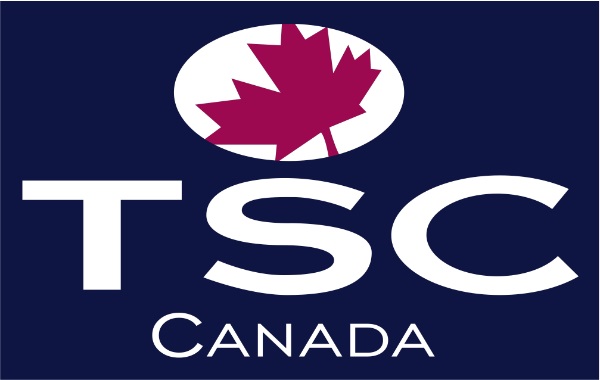 Wild for a Cure Zoo walkWalker Name:_________________________________Team Name:___________________________________My Personal Goal:____________________________Phone number:E-mail:Please make cheques payable to TSC CanadaTax receipts will be issued for donations over $10 **Please bring pledge form and cheques/cash to the zoo walk and give to a TS Canada ST director or contact tsczoowalk@gmail.com to make drop off arrangements.Name Mailing Address Donation Amount Total Raised: Total Raised: 